Halifax, Quebec, Montreal y Toronto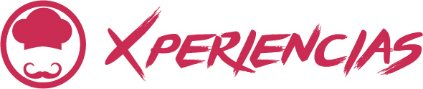 Duración: 8 días Llegadas: lunes, miércoles y viernes, 01 de mayo al 25 de octubre 2024Mínimo 2 pasajeros.Servicios compartidos.Día 1.- HalifaxLlegada al Aeropuerto Internacional de Halifax-Stanfield y transpórtese por su cuenta hasta su hotel (traslado no incluido). Recoja su kit de viaje en la recepción cuando realice el ingreso en el hotel. Durante el resto del día podrá disfrutar de su tiempo como quiera; por ejemplo, probando algunos de los mariscos en los restaurantes y bares que se encuentran en el puerto. Alojamiento.Día 2.- HalifaxTendrá un día completo para explorar por su cuenta el patrimonio marítimo de Halifax del que tanto presumen sus habitantes. La ciudad es un centro de arte y cultura de la zona de la Costa Este y está repleta de galerías y artistas locales que captan la esencia de las provincias marítimas de Canadá. Puede visitar los almacenes restaurados de Halifax (Historic Properties), una ciudadela que ha protegido la ciudad desde el siglo XVIII, o los jardines públicos (Halifax Public Gardens), o bien puede concertar un crucero de un día alrededor del puerto para disfrutar de una perspectiva de la ciudad desde el mar. Alojamiento.Día 3.- Halifax – Sainte-Foy (VIA Rail “The Ocean”)Trasládese por su cuenta hasta la estación de tren de Halifax, tome el tren “The Ocean” de VIA Rail y desplácese a mediodía hasta Sainte-Foy. Disfrute de un buen almuerzo. Pasará por Nova Scotia y New Brunswick antes de llegar a las colinas de la Bahía Chaleur. El atardecer le ofrecerá un paisaje de luces y sombras mientras disfruta de la deliciosa cena a bordo del tren. Dormirá plácidamente durante el trayecto nocturno gracias al suave balanceo del tren. Noche a bordo del tren de VIA Rail.Día 4.- VIA Rail “The Ocean” – Quebec (Sainte-Foy)Desayuno. Amanece mientras viaja por la ribera del río San Lorenzo hacia Quebec City, en la que se bajará del tren para comenzar con una nueva etapa de su viaje. Diríjase a su hotel, realice el ingreso y disfrute de un día libre en el que podrá descubrir por qué esta ciudad histórica atrae a miles de visitantes todos los años. Le recomendamos visitar algunos de los lugares y atractivos turísticos más conocidos de la zona, como el barrio latino, las llanuras de Abraham, las fortificaciones, la Asamblea Nacional, la Place Royale o la basílica. Alojamiento.Día 5.- VIA Rail “The Corridor” Quebec – MontrealGracias al servicio que ofrece “The Corridor” de VIA Rail hasta Montreal, recorrerá la ribera de la vía fluvial más animada de Canadá por el río San Lorenzo hasta llegar a la animada metrópolis de Montreal. Esta ciudad, el centro urbano de habla francesa más grande después de París, ha adquirido su renombre por su música en directo, su arte y su hospitalidad. Camine por la calle Saint Catherine, una zona animada con numerosas tiendas y bares, o pruebe la magnífica cocina de esta región en uno de los cientos de restaurantes que alberga cuando anochece. ¿Y por qué no disfrutar de una sesión de jazz en directo en uno de sus animados clubes? Alojamiento.Día 6.- MontrealEste día realizará un recorrido turístico de 3 horas por Montreal. Verá muchos lugares de interés, como la Basílica de Notre Dame, los distritos financieros y residenciales, el casco histórico antiguo de Montreal, el encantador barrio latino y mucho más. Visitará el complejo olímpico de Montreal, pasará por el campus de la McGill University y se recreará en las vistas panorámicas del punto de observación que se sitúa en la cima del Mont Royal. Alojamiento.Día 7.- VIA Rail “The Corridor” Montreal – TorontoEste será el último traslado en tren de su viaje, y pasa a través de los pequeños pueblos y comunidades de Quebec y Ontario en dirección hacia la ciudad más grande de Canadá, Toronto. Cuando llegue, realice el ingreso en el hotel y tómese el resto de la tarde para disfrutar de los servicios que este pueda ofrecerle, o bien visite uno de los cientos de restaurantes y locales nocturnos de la ciudad. Alojamiento.Día 8.- TorontoEs el día de la partida. Traslado al aeropuerto (no incluido).  Fin de nuestros servicios.Se necesita permiso ETA para visitar Canadá.Incluye:Alojamiento por 7 nochesRecorrido turístico por la ciudad de Montreal – 3.5 horas, en inglésTraslados desde Halifax a la ciudad de Quebec (nocturno), desde Quebec City a Montreal y desde Montreal a Toronto en trenes de VIA RailUn (1) desayuno, un (1) almuerzo y una (1) cena a bordo de los trenes de VIA Rail (Tren The Ocean)Kit de información del viajeLas tasas provinciales y las tasas federalesAsistencia de viaje básica. (opcional asistencia de cobertura amplia, consultar con su asesor Travel Shop)No incluye:Boletos de avión para su llegada y salida a Canadá. Alimentos no especificados Manejo de equipaje extraTodo servicio no descrito en el precio incluyePropinas y gastos personaleseTA de ingreso a CanadáImportante:Máximo 2 menores por habitación, compartiendo con 2 adultos.Edad de los menores 0 a 11 años.El ETA es un permiso electrónico que permite a los Ciudadanos Mexicanos ingresar a Canadá y es obligación de los pasajeros solicitarla antes de viajar NO nos hacemos responsables en caso de olvido. El costo es de $7 CAD por persona y la solicitud se hace rápidamente en línea desde: www.canada.ca/eta (descripción http://www.cic.gc.ca/english/visit/eta-facts-es.asp)Los hoteles están sujetos a cambio según la disponibilidad al momento de la reserva por el tour operador. En ciertas fechas, los hoteles propuestos no están disponibles debido a eventos anuales preestablecidos. En esta situación, se mencionará al momento de la reserva y confirmaremos los hoteles disponibles de la misma categoría de los mencionados.Habitaciones estándar. En caso de preferir habitaciones superiores favor de consultar.No se reembolsará ningún traslado, visita y/o servicio en el caso de no disfrute o de cancelación del mismo.El orden de las actividades puede tener modificacionesAl momento de su registro en el hotel, una tarjeta de crédito le será requerida, esto es con el fin de garantizar que usted se compromete a no dañar la habitación y dejarla en las mismas condiciones que le fue entregada. La Tarjeta de crédito le ayudara también para abrir crédito dentro de las instalaciones del hotel para consumo interno. Manejo de Equipaje en el autobús máximo de 1 maleta por persona. En caso de equipaje adicional costos extras pueden ser cobrados en destino.  Para poder confirmar los traslados debemos recibir la información completa a más tardar 30 días antes de la salida. Si no recibimos esta información el traslado se perderá sin reembolso.HOTELES PREVISTOS O SIMILARESHOTELES PREVISTOS O SIMILARESHOTELES PREVISTOS O SIMILARESCIUDADHOTELCAT.HALIFAXHOTEL HALIFAX / HAMPTON INN BY HILTON HALIFAXTSHALIFAXSUTTON PLACE HOTEL HALIFAX / WESTIN NOVA SCOTIANSQUEBECHOTEL LE CONCORDE QUEBEC / HOTEL PALACE ROYALPQUEBECFAIRMONT CHATEUA FRONTENAC / HOTEL MANOIR VICTORIASMONTREALHOTEL FAUBOURG MONTREAL / BEST WESTERN VILLE MARIE HOTEL AND SUITESTSMONTREALFAIRMONT THE QUEEN ELIZABETH / HOTEL BONEAVENTURE MONTREALSTORONTOCHELSEA HOTEL / HOLIDAY INN TORONTO DOWNTOWN CENTRETSTORONTOFAIRMONT ROYAL YORK HOTEL / LE GARMAIN HOTEL TORONTO MERCERSCHECK IN - 15:00HRS // CHECK OUT- 11:00HRSCHECK IN - 15:00HRS // CHECK OUT- 11:00HRSCHECK IN - 15:00HRS // CHECK OUT- 11:00HRSTARIFA POR PERSONA EN USDTARIFA POR PERSONA EN USDTARIFA POR PERSONA EN USDTARIFA POR PERSONA EN USDTARIFA POR PERSONA EN USDTARIFA POR PERSONA EN USDSOLO SERVICIOS TERRESTRESSOLO SERVICIOS TERRESTRESSOLO SERVICIOS TERRESTRESSOLO SERVICIOS TERRESTRESSOLO SERVICIOS TERRESTRESSOLO SERVICIOS TERRESTRESESTÁNDARDBLTPLCPLSGLMNR01 - 27 MAY / 14 - 25 OCT181015901440281063029 MAY - 11 OCT1860162014602900630SUPERIORDBLTPLCPLSGLMNR01 - 27 MAY227020601800373063029 MAY - 28 AGO / 13 SEP - 16 OCT241021601880400063030 AGO - 11 SEP249022201930417063018 - 25 OCT2210203017803620630TARIFA POR PERSONA EN USDTARIFA POR PERSONA EN USDTARIFA POR PERSONA EN USDTARIFA POR PERSONA EN USDTARIFA POR PERSONA EN USDTARIFA POR PERSONA EN USDSERVICIOS TERRESTRES Y AÉREOSSERVICIOS TERRESTRES Y AÉREOSSERVICIOS TERRESTRES Y AÉREOSSERVICIOS TERRESTRES Y AÉREOSSERVICIOS TERRESTRES Y AÉREOSSERVICIOS TERRESTRES Y AÉREOSESTÁNDARDBLTPLCPLSGLMNR01 - 27 MAY / 14 - 25 OCT2990277026203990181029 MAY - 11 OCT30402800264040801810SUPERIORDBLTPLCPLSGLMNR01 - 27 MAY3450324029804910181029 MAY - 28 AGO / 13 SEP - 16 OCT3590334030605180181030 AGO - 11 SEP3670340031105350181018 - 25 OCT33903210296048001810RUTA AÉREA PROPUESTA CON AIR CANADA SALIENDO DE LA CIUDAD DE MÉXICO: MÉXICO - MONTREAL - HALIFAX - TORONTO - MÉXICOIMPUESTOS (SUJETOS A CONFIRMACIÓN): 350 USD POR PASAJEROLOS VUELOS SUGERIDOS NO INCLUYEN FRANQUICIA DE EQUIPAJE - COSTO APROXIMADO 40 USD POR TRAMO POR PASAJERO.SUPLEMENTO PARA VUELOS DESDE EL INTERIOR DEL PAÍS - CONSULTAR CON SU ASESOR TRAVEL SHOPTARIFAS SUJETAS A DISPONIBILIDAD Y CAMBIO SIN PREVIO AVISO SE CONSIDERA MENOR DE 0 A 11 AÑOSVIGENCIA: 01 DE MAYO AL 25 DE OCTUBRE 2024CONSULTAR SUPLEMENTOS PARA TEMPORADA ALTA